ХХХIII неделя Период: с 27.04.2020 по 30.04.2020                  4-5 летУтренняя гимнастика№ занятияРекомендуемые упражнения и игры65О. Р. У. с малым мячомИ. п. — ноги слегка расставлены, руки внизу, мяч в правой руке. В.: 1 — руки вверх, подняться на носки, переложить мяч в левую руку; 2 — и. п.; 4 — то же левой рукой.И. п. — ноги вместе, руки в стороны, мяч в правой руке. В.: 1 — повернуться влево, ступни остаются на месте, взять мяч левой рукой; 2 — и. п.; 3—4 повторить вправо.И. п. — сидя, ноги вместе, мяч в правой руке сбоку. В.: 1 — поднять левую ногу, переложить мяч под коленом в левую руку; 2 — и. п.; 3—4 — то же правой ногой.И. п. — сидя, ноги врозь, мяч на полу. В.: 1—3 — наклониться вперед, катить мяч как можно дальше; 4 — и. п.И. п. — стоя, руки в стороны, мяч в правой руке. В.: 1 — переложить мяч в левую руку за спиной; 2 — и. п.; 3 — то же левой рукой.И. п. — мяч зажать между ступнями, руки на поясе. В.: прыжки вверх на двух ногах в чередовании с ходьбой.Прыжки в длину последовательно через 4—6 линий, 4—6 игрушек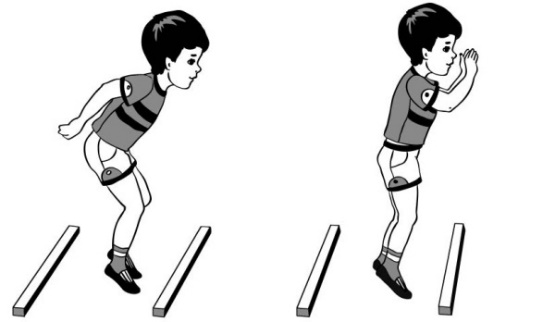 Бросок малого мяча о стену двумя руками и ловля его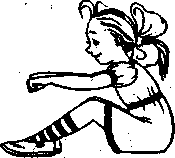 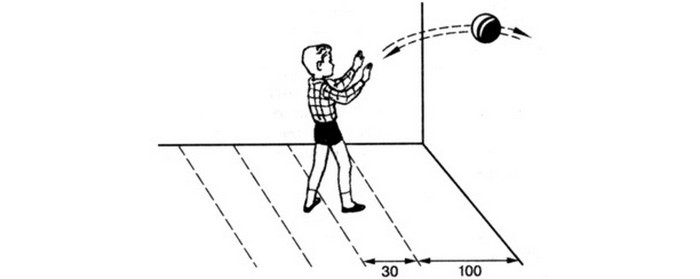 Веселый тренинг «Плавание на байдарке»Для развития мышц живота, спины, ногСидя на полу, ноги слегка согнуты, руки вытянуты вперед. Лягте на спину и попробуйте медленно сесть без помощи рук и снова лечь. Поплыли Повтор 5 разИгра малой подвижности «Все спортом занимаются». Ребенок стоит и выполняет движения в соответствии с текстом, который произносят совместно со взрослым.Руки согнуты в локтях, наклоны в стороны. Сжимать и разжимать пальцы в кулак. Имитировать плавание.Сжимать и разжимать пальцы в кулак. Одна рука вверх, другая — вниз.Менять положение рук.Махи руками, как крыльями.Соединив ладони перед собой, приседать.Одна рука вверх, другая — вниз.Менять положение рук.Прыжки вверх.Прыжки на месте вперед-назад.Одна рука вверх, другая — вниз.Менять положение рук.66О. Р. У. с малым мячомХодьба по веревке, перешагивая через предметы разной формы, размера (шайбы, кубики, резиновые игрушки и др.)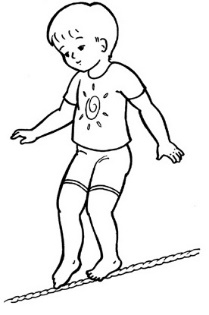 Отбивание мяча двумя руками («горячий мяч»); отбивание мяча двумя руками с одновременным подпрыгиванием («мячики»)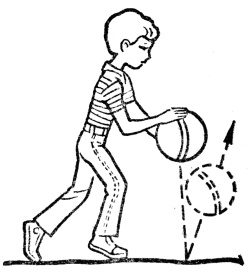 Веселый тренинг «Плавание на байдарке»Для развития мышц живота, спины, ногСидя на полу, ноги слегка согнуты, руки вытянуты вперед. Лягте на спину и попробуйте медленно сесть без помощи рук и снова лечь. Поплыли Повтор 5 разИгра малой подвижности «Тишина у пруда». Ребенок идет и произносит слова:Тишина у пруда,Не колышется вода.Не шумите, камыши,Не шумите, малыши!На последнее слово останавливаются, приседают, наклоняют голову вниз и закрывают глаза (10 с).